ThemaRechtschreibenRechtschreibenRechtschreibenKurzinfoDeutsch- Thema: „Übungen zur Rechtschreibung“ (verschiedene Einsatzmöglichkeiten)Im Rahmen eines Stationsbetriebes kommt das Tablet zum Einsatz. Bei den Apps handelt es sich um eine Zeichen-App und eine Lupe. Einsatz ist variabel – abhängig von der Sozialform. Es kann alleine, paarweise oder in der Gruppe gearbeitet werden.Deutsch- Thema: „Übungen zur Rechtschreibung“ (verschiedene Einsatzmöglichkeiten)Im Rahmen eines Stationsbetriebes kommt das Tablet zum Einsatz. Bei den Apps handelt es sich um eine Zeichen-App und eine Lupe. Einsatz ist variabel – abhängig von der Sozialform. Es kann alleine, paarweise oder in der Gruppe gearbeitet werden.Deutsch- Thema: „Übungen zur Rechtschreibung“ (verschiedene Einsatzmöglichkeiten)Im Rahmen eines Stationsbetriebes kommt das Tablet zum Einsatz. Bei den Apps handelt es sich um eine Zeichen-App und eine Lupe. Einsatz ist variabel – abhängig von der Sozialform. Es kann alleine, paarweise oder in der Gruppe gearbeitet werden.FachDeutschSchulstufe1AppLupeMagnetic Board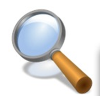 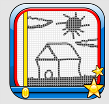 AppleAndroid Andere ZeitaufwandSozialformIKT Kenntnisse - LehrpersonZiele/KompetenzenDie SchülerInnen sollen ...selbständig (alleine oder in der Gruppe) die Aufgaben lösen.Wort-Bild-Zuordnung herstellen können.Wörter lesen und bildlich darstellen können.Die SchülerInnen sollen ...selbständig (alleine oder in der Gruppe) die Aufgaben lösen.Wort-Bild-Zuordnung herstellen können.Wörter lesen und bildlich darstellen können.Die SchülerInnen sollen ...selbständig (alleine oder in der Gruppe) die Aufgaben lösen.Wort-Bild-Zuordnung herstellen können.Wörter lesen und bildlich darstellen können.Benötigte Materialien Tablet / Apps/ Wort- oder Bildkarten / Schreibzeug / Heft oder Block / DoseTablet / Apps/ Wort- oder Bildkarten / Schreibzeug / Heft oder Block / DoseTablet / Apps/ Wort- oder Bildkarten / Schreibzeug / Heft oder Block / DoseUnterrichtsverlaufStationenbetrieb „Übungen zur Rechtschreibung“verschiedene EinsatzmöglichkeitenStationenbetrieb „Übungen zur Rechtschreibung“verschiedene EinsatzmöglichkeitenStationenbetrieb „Übungen zur Rechtschreibung“verschiedene EinsatzmöglichkeitenVariante 1Station: „Was siehst du auf dem Bild?“Sozialform: EinzelarbeitS erhält eine Dose mit verschiedenen BildkartenS zieht Bildkarten und schreibt das entsprechende Wort auf das TabletSelbstkontrolle mit der Lupen-App – auf der Rückseite der Bildkarten Lösung, die nur mit Hilfe der Lupe lesbar istVariante 1Station: „Was siehst du auf dem Bild?“Sozialform: EinzelarbeitS erhält eine Dose mit verschiedenen BildkartenS zieht Bildkarten und schreibt das entsprechende Wort auf das TabletSelbstkontrolle mit der Lupen-App – auf der Rückseite der Bildkarten Lösung, die nur mit Hilfe der Lupe lesbar istVariante 1Station: „Was siehst du auf dem Bild?“Sozialform: EinzelarbeitS erhält eine Dose mit verschiedenen BildkartenS zieht Bildkarten und schreibt das entsprechende Wort auf das TabletSelbstkontrolle mit der Lupen-App – auf der Rückseite der Bildkarten Lösung, die nur mit Hilfe der Lupe lesbar istVariante 2Station: „Was zeichne ich?“Sozialform: Partner- /GruppenarbeitSSS ziehen abwechselnd eine Wortkarte und versuchen das Wort zeichnerisch mit Hilfe des Magnetic Board auf dem Tablet darzustellen SSS müssen Wort erraten und sich ins Heft/Schreibblock notierenGegenseitige Kontrolle durch Vergleich mit den WortkartenVariante 2Station: „Was zeichne ich?“Sozialform: Partner- /GruppenarbeitSSS ziehen abwechselnd eine Wortkarte und versuchen das Wort zeichnerisch mit Hilfe des Magnetic Board auf dem Tablet darzustellen SSS müssen Wort erraten und sich ins Heft/Schreibblock notierenGegenseitige Kontrolle durch Vergleich mit den WortkartenVariante 2Station: „Was zeichne ich?“Sozialform: Partner- /GruppenarbeitSSS ziehen abwechselnd eine Wortkarte und versuchen das Wort zeichnerisch mit Hilfe des Magnetic Board auf dem Tablet darzustellen SSS müssen Wort erraten und sich ins Heft/Schreibblock notierenGegenseitige Kontrolle durch Vergleich mit den Wortkarten